REPORT OFTWO SURGICAL EYE CAMPSIN WAKEMA AYEYARWADY DIVISION  OF MYANMARDate:    1) 11th to 14th July 20182) 25th to 29th August 2018Submitted to:                    Hamar Rotary Club Submitted by:                                          Dr. Bidya Prasad PantObjectives of the Eye Camps:To provide surgical and medical eye care service in Wakema township of Ayeyarwady division of Myanmar. To create awareness on eye care service among the community. Background information:Myanmar is a developing country of south East Asia divided in to 7 State and 7 Division and total population is 56.6 million, Life expectancy at birth for males is 64.2yrs and females is 69.2yrs. The Ayeyarwady Division has a population of 6.1 Million people and 86% people are living in rural area. The Infant mortality rate and under 5 years child mortality rate are highest in Ayeyarwady and life expectancy at birth is lowest. The census report shows the average disability prevalence rate of the country is 4.6% and in Ayeyarwady division has highest disability rate (7.6%) and it is reported that maximum have seeing difficulty. Recent RAAB report shows that there is 0.58% blindness in the country. The highest rate of blindness in the country is in the Ayeyarwady Division which is 6.7% in 50+ age group. Estimated that 350 thousand people are blind in the country and 61,000 people are blind in this division. The major causes of Blindness are cataract, Glaucoma, and Corneal disorder. Eye care service not provided adequately in the region, The Yangon Eye Hospital is conducting Surgical Eye Camp twice a year in Wakema. As reported by locals they could not provide surgical services to all the patients attended them, so several patients need to go back home without surgery every time. Nearest eye service is in Pathain capital of Ayeyarwady Division 4 to 5 hours by boat, eye department in government general hospital, where two eye surgeons are working and performing about 500 surgeries per year.http://www.dop.gov.mm/moip/index.php?route=product/product&path=54_52&product_id=94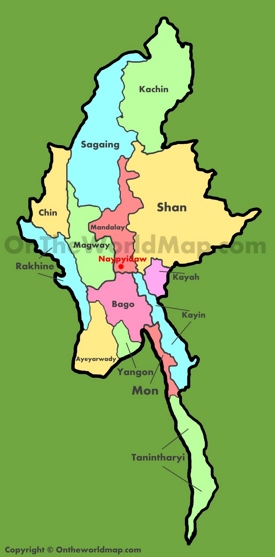 Strong willingness of Mingun Tipitaka Monastery Sayadaw Ven. Unthapala Lankara and Wakema Tipitaka Sayadaw to provide free eye care service to the people around Wakema the new building was constructed recently. This is the third and fourth eye camps conducted by us in Wakema. Eye camps were jointly conducted, Technical support was provided by Tipitaka Chakkupalla Eye hospital (TCEH), financial support for consumable and medicine for free eye surgery by Hamar Rotary Club, Norway and Partial transportation, food at camp site and eye camp publicity was supported by Tipitaka monastery. Wakema is located in the southern part of Ayeyarwady division of Myanmar, 860km far from base hospital (Tipitaka Chakupalla Eye Hospital). There were 18 staff members (12 from Tipitaka Chakkupala Eye Hosptal, Htee Saung, 3 from Taungyi Hospital and 3 from Wakema Hospital), Monks from Tipitaka monastery and local volunteers were participated in the camp. The staff members travelled from Htee Saung to Wakema which was 16 hours drive from Htee Saung to Wakema by bus with all logistics, consumables and equipment. Introduction of Tipitaka Chakkupala Eye Hospital (TCEH)Tipitaka Chakkupala Eye Hospital (TCEH) was established on September 2013 at Htee Saung Village, Myinmu township, Sagaing division, central Myanmar. This is very hot and dry zone of the country 74km west from Mandalay. Most of the people leaving in this area are below the poverty level. Hospital was founded by Ven. Sayadaw Unthapala Lankara from Tipitaka Monastery, Mingun, with the support of local donors and equipped by Bangkok hospital and Bangkok air. A free eye surgery program was started here in August 2014 with joint collaboration of Ven. Sayadaw, DAK foundation, Australia (funding partner), Myanmar Eye Care Program (MECP) and a surgical team of Geta Eye Hospital, Nepal led by Dr. Bidya Prasad Pant. Every partner have specific role and responsibility. The program has completed more than 100 thousands free surgeries in last four years. TCEH is already established as a highest volume eye surgical center in the country and in the region. Now TCEH is starting doing outreach program in other area of the country. With the involvement of Sayadaw three new hospital are joining the free surgery program, they are Pinsi, Wakema and Taunggyi. Four Nepali Surgeons and some Oph Techs are working in the hospital and its outreach areas. A total numbers of staff are above 200 including two Medical Officers, One MS and Nurses. DAK Foundation is committed to support free surgeries at these hospitals in 2019.Free Surgical Eye Camp:Surgical eye Camp site was selected in the remote and densely populated area with the coordination of Wakema Tipitaka Monestary to get local support and make easily assessable to most of the patients in the community. Advertisement for the camps was done by Tipitaka Monastry.Two camps were conducted in Wakema from 11th  to 14th July 2018 and 25th to 29th August 2018, operable cataract, and other surgical patients were operated free of costs at camp site. Patients required medical treatment were treated at same site. Patients who need refractive correction was done in site and prescribed for glasses. Few patients who need special treatment were referred to Yangon Eye Hospital.Total patients screened 555 (Male – 207 and Female – 348) in 1st camp and 955 (Male - 325 and Female – 630) in 2nd camp. All selected cataract patients were operated using small incision cataract surgery (SICS) procedure with intraocular lens (IOL) implantation after calculation of IOL power using biometry. Total patients operated 163 (Male – 66 and Female – 97) in first eye camp and 290 (Male – 109 and Female – 181) in 2nd eye camp. Like in Nepal here also more female are getting benefits from eye camp service then the male.Operated patients were discharged next day of surgery with required medicines and sun glass free of cost. Counseling for postoperative care was done to the patients and their attendant. Patients were found satisfied with the gained better vision on discharge. Post-operative follow up was done by Dr. Bidya and one staff from TCEH on 28th July 2018 for 1st  eye camp, out of 163 eye surgeries 154 (94.5%) came for follow up and  follow up for 2nd eye camp was done on 9th September 2018 out of 290 eye surgeries 275 (94.8) patients came for follow up checkup. This is highest rate of follow up patients we ever seen in our programs. During follow up we checked vision and all patients were checked in Slitlamp, those who need additional medicine were prescribed.There were total 18 technical staffs involved in the eye camp including one Nepali surgeon and two Op-techs from Nepal, one Medial Officer and two nurses from local general hospital also helped in the camp. Besides that monks and social worker from local community also did volunteer service. Follow up checkup was done by Dr. Bidya and helped by one staff from Htee Saung and two Wakema staffs.OPDSurgeryPre op and post op comparative uncorrected visual acuity 1st and 2nd Eye Camp Out of 433 cataract surgeries 413 came for follow upFinancial report: Approved budget for Wakema Eye Camp was 3,800 USD from Hamar Rotary Club, Norway and total expenditure is 4150 USD. Claim to Hamar Rotary Club is 4150 USD which is used for consumable and Medicine for surgery, discharge medicine, blood test (HIV, HBsAg, HCV and Blood sugar) and travel cost during follow up. Travel cost of the staffs for eye camp, food for the team and per diem for local staff was paid by Wakema Sayadaw. Some consumables were not used so they are in our stock, we can use that in next eye camps. Used actual consumables cost is for two eye camps 3,478 USD which is 7.6 USD per surgery incluiding blood tests. Air ticket cost for two persons from Mandalay to Yangon and back for two times cost 611 and food is 61 USD. Total cost for these two camps were 4150 USD.Nepali Surgeon Dr. Bidya Prasad Pant and two Nepali technicians did volunteer work in the camp.I would like to request Hamar Rotary Club to transfer the amount 4150 USD to following account and bank detail.Bank Name:     KBZ BankSwift Code:       KBZBMMMYBank address:  No. (33-49) Corner of Bank street and Mahabandoola Street, Kyatada                         Township, Yangon, MyanmarAccount holder Name: SHWEYATU TIPITAKA CAKKUPALA HEALTH CARE FOUNDATIONAccount Number:          20610920601515901Address of account holder: Htee Saung Sanpya Village, Myin Mu Twonship, Sangaing                                             Division, MyanmarRegistration Number:          1/Local/0503Summary of ExpenditureWe would like to thank Ven. Sayadaw Unthapala Lankara, Sayadaw of Wakema and local social worker for their initiation and support for these camps and we are grateful to Hamar, Rotary Club Norway for their financial support for these eye camps. We believe such camps helps to reduce the curable blindness in remote area where the people have poor access to the service. Also I would like to thank to Op-techs from Nepal, staffs from TCEH and Taungyi who contributed their skill and time to success these camps. I hope, I will get support in the future to help the blind people of rural area of Myanmar.Dr. Bidya Prasad PantDateMaleFemaleTotal1st eye camp11-14 July 20182073485552nd eye camp25th- 29th Aug 2018325630955Total5329781510CataractPterigiumTotal1st eye camp159 (M-65, F-94)4 (M-1, F-3)163 (M-66, F-97)2nd eye camp274 (M-100, F-174)16 (M-9, F-7)290 (M-109, F- 181)43320453VisionPre-op VisionPost op Vision1 week follow up6/6-6/18 (Good)0288301 (73%)6/24-6/60 (Border line)                                 78               9375 (18%)<6/60 (Worse)3555237 (9%)Total433433413SNParticularsAmount in USD1Medicines and consumables for eye surgeries3,4787.6 USD per Surgery2Follow up visit cost 672 Total Amount4,150 USD